Gold Dot 30 Super CarryThe power of 9mm Luger with more magazine capacity. The No. 1 bullet choice of law enforcement with the biggest handgun cartridge introduction in generations. It all comes together in all-new Gold Dot® 30 Super Carry. The Federal® Ammunition-engineered cartridge uses a .312-inch diameter projectile to deliver as much muzzle energy as 9mm Luger, with terminal performance that far exceeds that of 380 Auto. The size of the 30 Super Carry cartridge allows chambering in handguns with smaller grips and overall size, yet it still offers more magazine capacity than 9mm Luger. The bonded Gold Dot bullet design gets even more from the cartridge, with higher weight retention, deeper penetration and more effective expansion. Features & BenefitsAll-new 30 Super Carry optionProprietary Uni-Cor® bonding process maximizes terminal performance from the cartridgeLoad offers the same muzzle energy as 9mm Luger, with substantial terminal performance improvements over 380 AutoMore magazine capacity than 9mm LugerPart No.	Description	UPC	MSRP 24261GD	30 Super Carry 115-grain Gold Dot hollow point	604544 67099 8	$35.99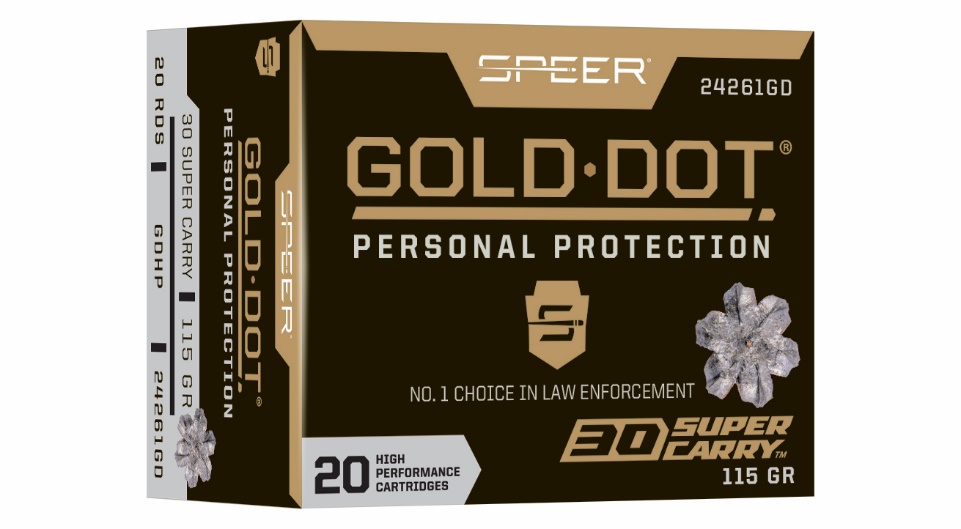 